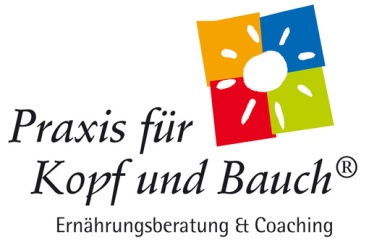 Powerfrau und Herzensweib –durch Klarheit erfolgreich und glücklichWorkshop am 01.06.2019 oder am 26.10.2019Ziel: In diesem Workshop begegne ich mir selbst-bewusst.Durch Selbstreflexion lernst Du Deine Stärken kennen, aber auch Deine unbewussten begrenzenden Überzeugungen (z.B. „Ich bin nicht gut genug“).Die Licht- und Schattenzeremonie unterstützt Dich dabei, diese Überzeugungen zu wandeln und dadurch mehr inneren Frieden, Selbstbewusstsein und Selbstliebe zu gewinnen.Zielgruppe: Frauen, die sich persönlich weiterentwickeln und ihre Stärken und Potentiale entdecken möchten, sowie individuellen Haltungen reflektieren und ihren Lebensentwurf überprüfen wollen.Inhalte: Selbstreflexion: Was sind meine Stärken, worin liegt mein EntwicklungspotentialBegrenzende Überzeugungen kennen lernen und wandeln: 
vom Selbstzweifel zur SelbstsicherheitPowerfrau und Herzensweib: Vereinbarkeit von Familie und BerufHandeln und Leben aus einer Haltung von Freude, Fülle und VertrauenInterpretation von Körperhaltung und SpracheJudith Wolschke
Termin 1: 05.05.2018, Termin 2, 10.11.2018
Ort: Praxis für Kopf und Bauch®, Raum Rosenbaum, Friedrichstr. 6, 52134 Herzogenrath
Workshop mit max. 12 Teilnehmerinnen, von 10:00 bis 17:00 Uhr
Kosten: 90,00 Euro pro Person
Info und Anmeldung 02407 908846, info@praxisfuerkopfundbauch.deBitte bringe, wenn es für Dich möglich ist, etwas für einen gemeinsamen Mittagssnack mit. Danke.